Institut La RiberaDEURES D’ESTIU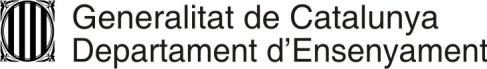 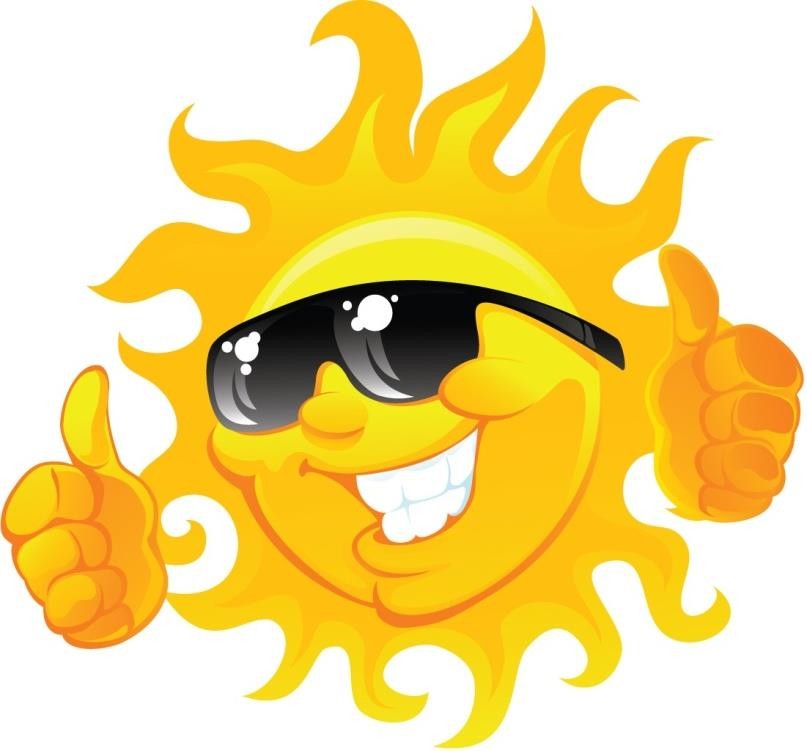 Els deures d’estiu no tenen carácter obligatori, però serán comptats, com a nota d’ampliació,fins a un 1 punt de la nota de la 1a avaluació. Cal entregar-los la 1a semana d’inici de curs.MATÈRIA:ENGLISHCURS:  3rd ESOChoose two of the following activities:1) Read one of these titles and do all the activities included within the book:“The case of the ancient artefact” by Samuel Sheely (Burlington Books ISBN 978-9963-51-261-4)“A spy in Siberia” by Samuel Sheely (Burlington Books ISBN 978-9925-30-158-4)“The lost world” by Sir Arthur Conan Doyle (Burlington Books ISBN 978-9963-47-529-2)2) Write a summer diary. One page every week.3) Record an audio explaining your holidays. 2 min-5 min (in a USB)4) Make a short documentary about your town talking about its history, music, sport, buildings, people, industry… (2-5 mins in a USB)Choose two of the following activities:1) Read one of these titles and do all the activities included within the book:“The case of the ancient artefact” by Samuel Sheely (Burlington Books ISBN 978-9963-51-261-4)“A spy in Siberia” by Samuel Sheely (Burlington Books ISBN 978-9925-30-158-4)“The lost world” by Sir Arthur Conan Doyle (Burlington Books ISBN 978-9963-47-529-2)2) Write a summer diary. One page every week.3) Record an audio explaining your holidays. 2 min-5 min (in a USB)4) Make a short documentary about your town talking about its history, music, sport, buildings, people, industry… (2-5 mins in a USB)